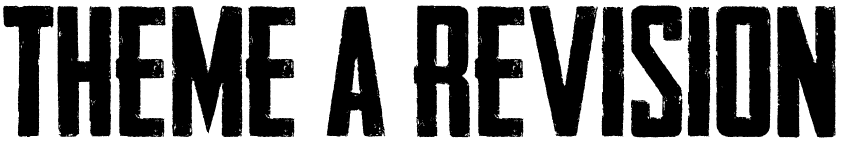 Use the ONS website to find the latest statistics on the UK’s population composition in relation to age, ethnicity, religion and disability. Write one trend about each part.    Give three reasons to explain why it is important to monitor the UK’s changing composition. Explain the difference between the following terms: migrant, economic migrant, refugee, asylum seeker, immigrant and emigrant. Give four benefits and four challenges of immigration for UK society. Categorise your reasons into social, political and economic. Define the Commonwealth and EU. Give two reasons why people migrate from Commonwealth countries to the UK. Give two reasons why people migrate from the European Union to the UK.Explain the difference between the following terms: inequality, discrimination, mutual respect and tolerance. Research and provide examples of how inequality, discrimination and disrespect may impact people in the UK today. You may wish to consider the following areas of social life: education, health, employment, crime and local communities. What is the aim of the Equality Act 2010? What characteristics does it protect?Plan a response to the following examination style question: “The law is the most effective way to overcome discrimination in the UK today.” (15)Give two ways the following impact an individual’s identity: gender, ethnicity, religion, gender, culture, nationality, locality and region.Define the concept of multiple identity.  What is the UK? How does the composition of the UK impact people’s identities?Define and give examples of the following: rights, human rights, moral rights, legal rights and political rights. Make a timeline of rights. Include the following in chronological order: Magna Carta, UNDHR, ECHR, UNCRC, HRA (1998) and the future?Plan a response to the following examination style question:“All people, at all times, should have full access to their rights.” (15)What is the rule of low? Why is it an important concept?Give two reasons why it is important for people in UK society to respect the rights others. Research and provide examples of how different people’s rights may conflict in life. Research and provide examples of how different people’s rights may conflict in work.What is the difference between a councillor and an officer? Research and explain how Tower Hamlets Council represents the citizens and community of Tower Hamlets.List the services provide by Tower Hamlets Council.Explain the difference between the following funding methods: council tax, business rates, government grants and income from charges. Plan a response to the following examination style question:“The best way to increase council funding is the increase council tax.” 